STUDENT ACTIVITY RECORDGROUP 3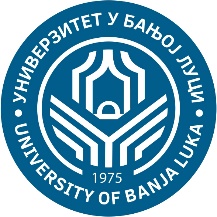 UNIVERSITY OF BANJA LUKAFACULTY OF MEDICINEHistology and Embryology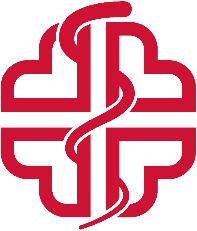 SubjectCodeStudy programmeStudy cycleYearSemesterTeaching formGroupHistology and EmbryologyMedicineIIIIpracticalIIINoIndex noNameSurnameAttendanceColloquium IColloquium IIIntegral colloquiumPractical exam1.100/2023JayabharathiGowtham2.52.101/2023KumuthavalliRamachandiran+73.102/2023Lithan KishoareJayabal+7.58.54.103/2023Ayush Dhas+15.104/2023Devica Chinnachamy+88.56.105/2023KrishnaAksha+5.57.108/2023Ave ShoffnaCalistus+6.5108.110/2023Erkan ArdaÇetiner9.111/2023Kalaibala AbinayaBalu+8.59.510.112/2023Manju BashiniVasudevan+8.5911.113/2023RagasumedhaaPounraj+3.5112.114/2023NaveshaThirunavukarasu+9.5313.115/2023MD MubinurRahman+61014.116/2023Tonmoy Chakraborty+8915.117/2023Rifat  Noor+8.55.516.118/2023Tamiam Ferdous+6.55.517.119/2023Tasfia RahmanRifa+87.518.120/2023Tasnim JahanTisha+6.55.519.121/2023Mohamed Alhussin+3120.NahianIslam+64.521.AdnanHussen+8.51022.FardinRahman+6.523.Mihir ChandraMistry+66.5